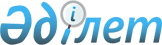 Мәслихатының кейбір шешімдерінің күші жойылды деп тану туралыҚостанай облысы Жітіқара ауданы мәслихатының 2019 жылғы 29 наурыздағы № 286 шешімі. Қостанай облысының Әділет департаментінде 2019 жылғы 2 сәуірде № 8320 болып тіркелді
      "Құқықтық актілер туралы" 2016 жылғы 6 сәуірдегі Қазақстан Республикасы Заңының 46-бабына сәйкес Жітіқара аудандық мәслихаты ШЕШІМ ҚАБЫЛДАДЫ:
      1. Мәслихаттың мынадай шешімдердің күші жойылды деп танылсын:
      1) мәслихаттың "Жітіқара ауданы бойынша коммуналдық қалдықтардың түзілу және жинақталу нормаларын бекіту туралы" 2016 жылғы 20 қыркүйектегі № 59 (2016 жылғы 1 қарашада "Әділет" ақпараттық-құқықтық жүйесінде жарияланған, Нормативтік құқықтық актілерді мемлекеттік тіркеу тізілімінде № 6662 болып тіркелген) шешімі;
      2) мәслихаттың "Мәслихаттың 2016 жылғы 20 қыркүйектегі № 59 "Жітіқара ауданы бойынша коммуналдық қалдықтардың түзілу және жинақталу нормаларын бекіту туралы" шешіміне өзгеріс енгізу туралы" 2017 жылғы 17 ақпандағы № 99 (2017 жылғы 4 сәуірде Қазақстан Республикасы нормативтік құқықтық актілерінің эталондық бақылау банкінде жарияланған, Нормативтік құқықтық актілерді мемлекеттік тіркеу тізілімінде № 6928 болып тіркелген) шешімі.
      2. Осы шешім алғашқы ресми жарияланған күнінен кейін күнтізбелік он күн өткен соң қолданысқа енгізіледі.
					© 2012. Қазақстан Республикасы Әділет министрлігінің «Қазақстан Республикасының Заңнама және құқықтық ақпарат институты» ШЖҚ РМК
				